3.2 VaccinationIntroduction - Guide enseignant (GE1)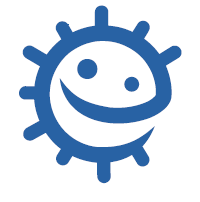 Liens avec le programme nationalCycle 3 : cycle de consolidationÉducation morale et civique : La responsabilité de l’individu et du citoyen dans l’environnement et la santé.Cycles 4 : cycle des approfondissements Sciences de la vie et de la Terre : Le corps humain et la santé : Relier le monde microbien hébergé par notre organisme et son fonctionnement ;Expliquer les réactions qui permettent à l’organisme de se préserver des micro-organismes pathogènes ;Réactions immunitaires ;Argumenter l’intérêt des politiques de prévention et de lutte contre la contamination ou l’infection ;Mesures d’hygiène, vaccination, actions des antiseptiques et des antibiotiques.Cycles 3 et 4 : Parcours éducatif de santéMots clésAnticorpsAntigèneCouverture vaccinaleEradiquer Épidémie Globules blancsImmunisationImmuniséImmunité de groupeIncidenceRéémergenceVaccinContexteNotre système immunitaire lutte habituellement contre tout microbe pathogène qui pénètre dans le corps. En général, une alimentation variée, sans oublier les fruits et les légumes, suffisamment d’eau, une activité physique régulière et le respect du sommeil aident ces défenses à fonctionner et donc à prévenir la plupart des infections. Un autre moyen d’aider le système immunitaire repose sur la vaccination. Les vaccins sont utilisés pour prévenir et NON PAS soigner l’infection. Un vaccin est généralement constitué d’une version atténuée ou inactivée des mêmes microbes que ceux qui rendent malades. Dans certains cas, les vaccins sont fabriqués à partir de microbes qui ressemblent mais qui ne sont pas tout à fait identiques à ceux qui provoquent l’infection (vaccine et variole). Quand le vaccin est injecté dans l’organisme, il est capté par les cellules du système immunitaire comme s’il s’agissait des microbes pathogènes. Ces cellules fabriquent alors une grande quantité d’anticorps qui s’attachent aux antigènes vaccinaux. Comme le vaccin est constitué d’une forme très atténuée ou inactivée du pathogène, les globules blancs éliminent tous les antigènes vaccinaux et le pathogène ne rend pas malade. Parfois il peut induire une réaction vaccinale  sous forme d’un peu de fièvre et de courbatures. Le système immunitaire garde en mémoire la manière de combattre ces pathogènes. Chaque fois que des microbes porteurs du même antigène pénètreront dans l’organisme, le système immunitaire sera prêt à les combattre, avant qu’ils n’aient la possibilité de rendre malade. Dans certains cas, le système immunitaire a besoin de rappel car il perd la mémoire et c’est pourquoi certaines vaccinations nécessitent des injections de rappel. Certains microbes comme le virus de la grippe sont astucieux et modifient leurs antigènes. Dans ce cas, le système immunitaire doit adapter sa production d’anticorps. C’est pourquoi la vaccination contre la grippe est renouvelée chaque année avec un nouveau vaccin adapté aux virus circulants. L’utilisation des vaccins a permis d’éradiquer mondialement la variole chez l’humain, la rage chez l’animal dans plusieurs pays (dont la France) et de rendre rares beaucoup d’autres infections comme la rougeole, les oreillons, le tétanos, la diphtérie, la poliomyélite, autrefois très répandues. Si une part importante de la population n’est pas vaccinée (une couverture vaccinale insuffisante), cette population va être réceptive au pathogène, ce qui peut permettre la réapparition (réémergence) d’une épidémie. En effet, on se fait vacciner non seulement pour se protéger, mais aussi pour protéger son entourage et en particulier ceux qui sont plus vulnérable et parfois non vaccinables, c’est une responsabilité collective. La vaccination du plus grand nombre est le meilleur moyen de prévention collective, on parle alors d’immunité de groupe. On ne dispose pas de vaccin pour de nombreuses maladies infectieuses. De nouvelles épidémies graves (virus Ebola, SRAS, MERS-CoV, Zika…), contre lesquelles il n’existe ni traitement ni vaccin, constituent autant de pistes de recherche pour le développement de vaccins. Un vaccin contre le virus Ebola aurait permis de réduire le nombre de victimes de la dernière épidémie (11 300 décès en moins de 2 ans). Matériel nécessairePar élève :Un exemplaire de chaque carte colorée de DCE1 à DCE5Copie de DTE 1Copie de DTE   2PréparationColler sur un carton et/ou plastifier un exemplaire de DCE 1, DCE 2, 
DCE 3, DCE 4 et DCE5 et découper un carré de couleur pour chaque élève. Ceux-ci pourront être récupérés à la fin du cours pour un usage ultérieur.Copie de DTE 1 et DTE 2 pour chaque élève.Fait étonnant Lors de la pandémie grippale de 1918, connue sous le nom de « grippe espagnole », 20 millions de personnes sont décédées avant la découverte du vaccin antigrippal.Liens Internethttps://www.e-bug.eu/fr-FR/ressources-élèves-collègehttps://www.e-bug.eu/fr-fr/vaccinsVaccination (santepubliquefrance.fr)https://www.who.int/fr/health-topics/vaccines-and-immunization#tab=tab_1Informations et vaccins voyage - Centre médical Institut Pasteur